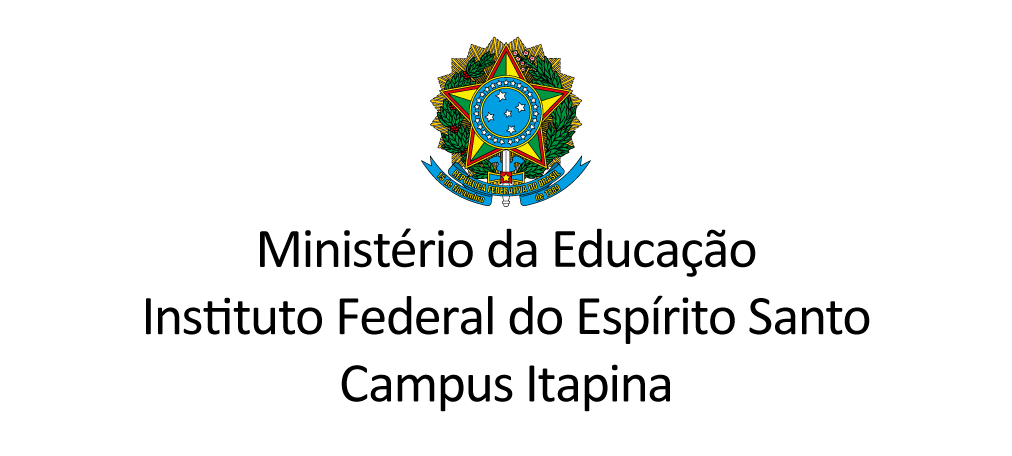 SOLICITAÇÃO DE ESTAGIÁRIOAnexar a este formulário um ofício que justifique a necessidade da vagaSETORRAMALNÚMERO DE VAGASCURSO/PERÍODO (ENSINO MÉDIO/TÉCNICO/SUPERIOR)SUPERVISOR DO ESTAGIÁRIO (NOME, CARGO E FORMAÇÃO)SUPERVISOR DO ESTAGIÁRIO (NOME, CARGO E FORMAÇÃO)HORÁRIO DE ESTÁGIOPREVISÃO DE INÍCIOATIVIDADES DESENVOLVIDASATIVIDADES DESENVOLVIDASPERFIL DO ESTAGIÁRIOPERFIL DO ESTAGIÁRIOSUGESTÃO DE ESTAGIÁRIO (NOME, TELEFONE E CURRÍCULO)SUGESTÃO DE ESTAGIÁRIO (NOME, TELEFONE E CURRÍCULO)